EDUCATIONEMPLOYMENT DETAILSPlease give details of your past employment, excluding your present or last employer, stating the most recent first.PRESENT OR LAST EMPLOYERAre you currently employed?		YES/NOCHRISTIAN EXPERIENCEGive details of your own Christian experience and any involvement you may have had with any Christian organisation, apart from your church.Which local church do you attend?Please describe your involvement and any responsibilities at your local church.Please detail what you believe you would bring to this position, and how you would contribute to the ministry of Capernwray Hall.As this post involves unsupervised contact with children or vulnerable adults, all applicants who are offered a position will be required to apply for an DBS check. As the position is exempted under the Rehabilitation of Offenders Act this check will reveal any details of cautions, reprimands or final warnings, as well as formal convictions. This process is subject to a strict code to ensure confidentiality, fair practice and security of any information disclosed. The DBS Code of Practice and our own procedures are available on request for you to read. It is stressed that a criminal record will not necessarily be a bar to appointment, only if the nature of any matters revealed could be considered to place children or vulnerable adults at risk.I declare that the information given in this form is complete and accurate.  I understand that any false information or deliberate omissions will disqualify me from employment or may render me liable to summary dismissalI understand these details will be held in confidence by the Company, for the purposes of assessing this application, ongoing personnel administration and payroll administration (where applicable) in compliance with the Data Protection Act 1998.REFERENCESPlease give the names and addresses of two people we could approach for references. One of these should be your present or most recent employer and one from your pastor, elder or other leader in your church.Can we approach your current employer before an offer of employment is made?	  YES/NOSOURCE OF APPLICATIONHow did you hear of this vacancy?EMPLOYMENT  APPLICATION   FORM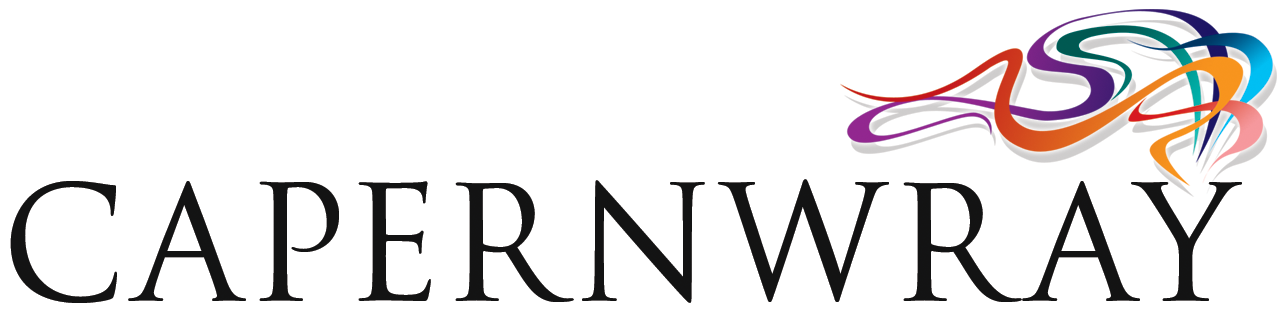 CAPERNWRAY MISSIONARY FELLOWSHIP OF TORCHBEARERSEMPLOYMENT  APPLICATION   FORMCAPERNWRAY MISSIONARY FELLOWSHIP OF TORCHBEARERSEMPLOYMENT  APPLICATION   FORMCAPERNWRAY MISSIONARY FELLOWSHIP OF TORCHBEARERSEMPLOYMENT  APPLICATION   FORMCAPERNWRAY MISSIONARY FELLOWSHIP OF TORCHBEARERSEMPLOYMENT  APPLICATION   FORMCAPERNWRAY MISSIONARY FELLOWSHIP OF TORCHBEARERSEMPLOYMENT  APPLICATION   FORMCAPERNWRAY MISSIONARY FELLOWSHIP OF TORCHBEARERSEMPLOYMENT  APPLICATION   FORMCAPERNWRAY MISSIONARY FELLOWSHIP OF TORCHBEARERSEMPLOYMENT  APPLICATION   FORMCAPERNWRAY MISSIONARY FELLOWSHIP OF TORCHBEARERSEMPLOYMENT  APPLICATION   FORMCAPERNWRAY MISSIONARY FELLOWSHIP OF TORCHBEARERSPOSITION APPLIED FOR:POSITION APPLIED FOR:POSITION APPLIED FOR:POSITION APPLIED FOR:POSITION APPLIED FOR:The following information will be treated in the strictest confidence.The following information will be treated in the strictest confidence.The following information will be treated in the strictest confidence.The following information will be treated in the strictest confidence.The following information will be treated in the strictest confidence.The following information will be treated in the strictest confidence.The following information will be treated in the strictest confidence.The following information will be treated in the strictest confidence.The following information will be treated in the strictest confidence.The following information will be treated in the strictest confidence.The following information will be treated in the strictest confidence.The following information will be treated in the strictest confidence.The following information will be treated in the strictest confidence.The following information will be treated in the strictest confidence.PERSONALPERSONALPERSONALPERSONALPERSONALPERSONALPERSONALPERSONALPERSONALPERSONALPERSONALPERSONALPERSONALPERSONALPlease complete this section in BLOCK CAPITALS          Please complete this section in BLOCK CAPITALS          Please complete this section in BLOCK CAPITALS          Please complete this section in BLOCK CAPITALS          Please complete this section in BLOCK CAPITALS          Please complete this section in BLOCK CAPITALS          Please complete this section in BLOCK CAPITALS          Please complete this section in BLOCK CAPITALS          Please complete this section in BLOCK CAPITALS          Please complete this section in BLOCK CAPITALS          Please complete this section in BLOCK CAPITALS          Please complete this section in BLOCK CAPITALS          Please complete this section in BLOCK CAPITALS          Please complete this section in BLOCK CAPITALS          Surname:First Name(s):First Name(s):First Name(s):Maiden/Former namesAddress:Postcode:Tel: Tel: Tel: Tel: Tel: Tel: Tel: Tel: Tel: Tel: E-mail:How long have you lived at this address? (If less than 5 years please give previous address(es) with datesHow long have you lived at this address? (If less than 5 years please give previous address(es) with datesHow long have you lived at this address? (If less than 5 years please give previous address(es) with datesHow long have you lived at this address? (If less than 5 years please give previous address(es) with datesHow long have you lived at this address? (If less than 5 years please give previous address(es) with datesHow long have you lived at this address? (If less than 5 years please give previous address(es) with dates______________Years ________________Months______________Years ________________Months______________Years ________________Months______________Years ________________Months______________Years ________________Months______________Years ________________Months______________Years ________________Months______________Years ________________MonthsPrevious address:Previous address:Previous address:Previous address:Previous address:Previous address:Previous address:Previous address:Previous address:Previous address:Previous address:Previous address:Previous address:Previous address:Full Driving Licence:Full Driving Licence:YES/NOYES/NOYES/NOYES/NOYES/NOYES/NOEndorsements:Endorsements:Endorsements:Endorsements:Endorsements:*YES/NO* If YES, please give further details including dates.* If YES, please give further details including dates.* If YES, please give further details including dates.* If YES, please give further details including dates.* If YES, please give further details including dates.* If YES, please give further details including dates.* If YES, please give further details including dates.* If YES, please give further details including dates.Are you involved in any activity which might limit your availability to work or your working hours e.g. local government?Are you involved in any activity which might limit your availability to work or your working hours e.g. local government?Are you involved in any activity which might limit your availability to work or your working hours e.g. local government?Are you involved in any activity which might limit your availability to work or your working hours e.g. local government?Are you involved in any activity which might limit your availability to work or your working hours e.g. local government?Are you involved in any activity which might limit your availability to work or your working hours e.g. local government?Are you involved in any activity which might limit your availability to work or your working hours e.g. local government?Are you involved in any activity which might limit your availability to work or your working hours e.g. local government?Are you involved in any activity which might limit your availability to work or your working hours e.g. local government?Are you involved in any activity which might limit your availability to work or your working hours e.g. local government?Are you involved in any activity which might limit your availability to work or your working hours e.g. local government?Are you involved in any activity which might limit your availability to work or your working hours e.g. local government?YES/NOYES/NOIf YES, please give full details.If YES, please give full details.If YES, please give full details.Are you subject to any restrictions or covenants which might restrict your working activities?Are you subject to any restrictions or covenants which might restrict your working activities?Are you subject to any restrictions or covenants which might restrict your working activities?Are you subject to any restrictions or covenants which might restrict your working activities?Are you subject to any restrictions or covenants which might restrict your working activities?Are you subject to any restrictions or covenants which might restrict your working activities?Are you subject to any restrictions or covenants which might restrict your working activities?Are you subject to any restrictions or covenants which might restrict your working activities?Are you subject to any restrictions or covenants which might restrict your working activities?Are you subject to any restrictions or covenants which might restrict your working activities?Are you subject to any restrictions or covenants which might restrict your working activities?Are you subject to any restrictions or covenants which might restrict your working activities?YES/NOYES/NOIf YES, please give full detailsIf YES, please give full detailsIf YES, please give full detailsYou may be required, if offered employment, as part of your Application to complete a Pre-Employment Medical Questionnaire.  Are you prepared to undergo a medical examination prior to employment?You may be required, if offered employment, as part of your Application to complete a Pre-Employment Medical Questionnaire.  Are you prepared to undergo a medical examination prior to employment?You may be required, if offered employment, as part of your Application to complete a Pre-Employment Medical Questionnaire.  Are you prepared to undergo a medical examination prior to employment?You may be required, if offered employment, as part of your Application to complete a Pre-Employment Medical Questionnaire.  Are you prepared to undergo a medical examination prior to employment?You may be required, if offered employment, as part of your Application to complete a Pre-Employment Medical Questionnaire.  Are you prepared to undergo a medical examination prior to employment?You may be required, if offered employment, as part of your Application to complete a Pre-Employment Medical Questionnaire.  Are you prepared to undergo a medical examination prior to employment?You may be required, if offered employment, as part of your Application to complete a Pre-Employment Medical Questionnaire.  Are you prepared to undergo a medical examination prior to employment?You may be required, if offered employment, as part of your Application to complete a Pre-Employment Medical Questionnaire.  Are you prepared to undergo a medical examination prior to employment?You may be required, if offered employment, as part of your Application to complete a Pre-Employment Medical Questionnaire.  Are you prepared to undergo a medical examination prior to employment?You may be required, if offered employment, as part of your Application to complete a Pre-Employment Medical Questionnaire.  Are you prepared to undergo a medical examination prior to employment?You may be required, if offered employment, as part of your Application to complete a Pre-Employment Medical Questionnaire.  Are you prepared to undergo a medical examination prior to employment?You may be required, if offered employment, as part of your Application to complete a Pre-Employment Medical Questionnaire.  Are you prepared to undergo a medical examination prior to employment?YES/NOYES/NOHave you ever worked for this Company before?Have you ever worked for this Company before?Have you ever worked for this Company before?YES/NOYES/NOYES/NOYES/NOYES/NOYES/NOYES/NOYES/NOYES/NOYES/NOYES/NOIf YES, please give full detailsIf YES, please give full detailsIf YES, please give full detailsIf YES, please give full detailsIf YES, please give full detailsIf YES, please give full detailsIf YES, please give full detailsIf YES, please give full detailsIf YES, please give full detailsIf YES, please give full detailsIf YES, please give full detailsIf YES, please give full detailsHave you applied for employment with this Company before?Have you applied for employment with this Company before?Have you applied for employment with this Company before?Have you applied for employment with this Company before?Have you applied for employment with this Company before?Have you applied for employment with this Company before?Have you applied for employment with this Company before?Have you applied for employment with this Company before?Have you applied for employment with this Company before?Have you applied for employment with this Company before?Have you applied for employment with this Company before?Have you applied for employment with this Company before?YES/NOYES/NODo you need a work permit to take up employment in the UK?                                                                              YES/NODo you need a work permit to take up employment in the UK?                                                                              YES/NODo you need a work permit to take up employment in the UK?                                                                              YES/NODo you need a work permit to take up employment in the UK?                                                                              YES/NODo you need a work permit to take up employment in the UK?                                                                              YES/NODo you need a work permit to take up employment in the UK?                                                                              YES/NODo you need a work permit to take up employment in the UK?                                                                              YES/NODo you need a work permit to take up employment in the UK?                                                                              YES/NODo you need a work permit to take up employment in the UK?                                                                              YES/NODo you need a work permit to take up employment in the UK?                                                                              YES/NODo you need a work permit to take up employment in the UK?                                                                              YES/NODo you need a work permit to take up employment in the UK?                                                                              YES/NODo you need a work permit to take up employment in the UK?                                                                              YES/NODo you need a work permit to take up employment in the UK?                                                                              YES/NOHow much notice are you required to give to your current employer?How much notice are you required to give to your current employer?How much notice are you required to give to your current employer?How much notice are you required to give to your current employer?How much notice are you required to give to your current employer?How much notice are you required to give to your current employer?How much notice are you required to give to your current employer?How much notice are you required to give to your current employer?How much notice are you required to give to your current employer?How much notice are you required to give to your current employer?How much notice are you required to give to your current employer?How much notice are you required to give to your current employer?Schools attended since age 11FromToExaminations and ResultsCollege or UniversityFromToCourses and ResultsFurther Formal TrainingFromToDiploma/QualificationJob related Training CoursesName of OrganisationDateSubjectSubjectPlease give details of membership of any technical or professional associations:Please list any foreign languages spoken and the level of competence:Name and address of employerDatesPosition held/Main dutiesReason for leavingName of present or last employer:Name of present or last employer:Name of present or last employer:Name of present or last employer:Name of present or last employer:Address:Telephone No:Telephone No:Nature of business:Nature of business:Nature of business:Job title and a brief description of your duties:Job title and a brief description of your duties:Job title and a brief description of your duties:Job title and a brief description of your duties:Job title and a brief description of your duties:Job title and a brief description of your duties:Length of Service:Length of Service:Length of Service:Length of Service:From:From:From:To:INTERESTS, ACHIEVEMENTS, LEISURE ACTIVITIES (e.g. hobbies, sports, club memberships)SUPPLEMENTARY INFORMATION Please set out below any further information to support your application, e.g. past achievements, future aspirations, personal strengths.DECLARATIONHave you been charged with, or convicted of any criminal offence (excluding minor traffic offences), or have cases pending? YES/NOIf ‘YES’ we will send you a declaration form to be completed and returned in a separate envelope marked ‘CONFIDENTIAL’  for the attention of our Child Protection Policy Co-ordinator.N.B. Due to the Residential nature or Capernwray Hall all staffing positions involve interaction with children and young people. This means that the provisions of the Rehabilitation of Offenders Act 1974 do not apply. Consequently you are not entitled to withhold information on a criminal conviction on the grounds that it is ‘spent’ or forgotten under the provision of the above Act.Have you ever had an offer to work with children/young people declined?                                                    YES/NOIf yes, please give details.Have you ever been involved in court proceedings concerning a child for whom                                           YES/NOyou have parental responsibility?If yes, please give details.To your knowledge, have you ever had any allegation made against you,                                                     YES/NOwhich has been reported to, and investigated by, Social Services and/or the Police?If yes, please give details.Signature:Date:Name:Name:Position:Position:Address:Address:Tel. No:Tel. No: